Ibrahim AbdelMohsen Elsaid                                              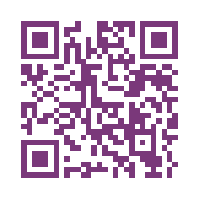 Talaat Harb St, Elwessam Tower No 28 | 42523, Port Said, Port Fouad, Egyptiabdelmohsen@yahoo.com | +201063710637 PROFILEElectrical & Instrumentation Lead Engineer possess over 10 years of experience in the field of inspection, installation, commissioning, maintenance and repair in O&G industry Intensive experience in ATEX directives for electrical installations in potentially explosive atmospheres and hazardous areas, supported by ATEX competency certificate Maintenance and Reliability professional with track record of projects participations from basic design to commissioning & start-up as a subject matter expert in E & I engineering Working with biggest BP JV companies added enormous expertise due to exposure to multi-tasks, multinational company environment and different assignments in each company. SKILLSElectronic, Pneumatic, Hydraulic Inst.Control, On/Off & Safety relief ValvesDistributed Control System (DCS)Emergency Shutdown (ESD) Basic Process Control System (BPCS)Integrated Control & Safety System (ICSS) Process Automation System (PAS)Advanced Process Control (APC)Fire & Gas detection systems (F&G)Safety Instrumented system (SIS)Programmable logic controller (PLC) Remote Terminal Unit (RTU) SCADA , HMI & Alarm ManagementWellhead Control Panels (WHCP)Chemical Injection Systems Rotating Equipment & Compressors  Process Safety (HAZOP, LOPA, SIS)I & C Relevant Standards (API 14C, ISA S84,IEC 61508 /61511/ 60079,BS,EN & NFPA)EX Inspection & Hazardous area classification (COMPEX & ATEX) SIL verification & ValidationProcurement & technical bidding Shutdown and Turnaround (TAR)Projects & Engineering FEED, detailed design & EPCBrownfield and greenfield projects Strategic Planning Engineering & Projects Onshore & Offshore FAT, SAT ,Commissioning & Start-upRisk Assessment & Process Safety Root Cause Failure Analysis (RCFA) 5-whys, FMEA, FMECA, FTA, MTBF, MTTR & RCM Defect Elimination & Bad Actors list Maintenance & Asset Management Preventive & Predictive maintenance Risk Based Maintenance (RBM) Risk Based inspection (RBI)Maintenance Optimization Asset Integrity AssuranceQA/QC & Quality assurance IEC 61131-3 programmingOn Job (OJT) & Classroom Training CMMMS (MAXIMO) Quality Management systems Total Plant Reliability Management (TPRM) Overall Equipment Effectiveness OEEACHIEVEMENTS  Developed effective inspections procedures ( Visual , Close and detailed ) for  hazardous areas electrical equipment in compliance with international standards , OEM’s guidelines  and company maintenance strategy Succeeded in  slashing Maintenance Cost by 30 % after developing Effective Plant Maintenance Optimization program without jeopardizing reliability  Embraced Reliability Centered Maintenance Strategy  implementation within instrumentation & control discipline and helped other disciplines in proper implementation Drive cultural change to maintenance continuous improvements , specifically in the areas of reliability centered maintenance and defect elimination Promoted & Developed Safety Critical Equipment SCE identification policy CERTIFICATESCertified TUV Functional safety engineer (TUV-Certified ID 5045/12) Certified Hazardous Area ATEX Inspector (CompEx JT Limited- Certificate No 34911)EXPERIENCE					Pharaonic Petroleum Company (PhPC)                                                          2015-PresentMaintenance & Reliability Section Head - Electrical & Instrumentation Manage and lead root cause failure analysis investigations for significant production losses and critical asset failures , follow up mitigating actions , apply the Defect Elimination program and champion reliability improvement initiativesDrive cultural change to improve maintenance effectiveness, specifically in the areas of reliability centered maintenance and defect elimination ( RCM Facilitator) Review, analyze and modify the on-going maintenance strategies and routines according to periodic equip. criticality analysis , FMECA and RCFA mitigating actions Conduct reliability analysis to identify chronic reliability problems ( bad actors)  & eliminate defects in a systematic wayBechtel- West Nile Delta WND Project - Part Time                                       2015-PresentE& I lead QA/QC Inspector - ATEX Certified Review E & I project deliverables to ensure full ATEX/IEC compliance Provide guidance to construction teams on assembly of electrical items with reference to international standards and ATEX directiveProvide training sessions to installation and inspection teams where required and ensure they are fully aware of ATEX/IEC requirements Provide counsel to team on E&I and ATEX design practices and standardsLead inspection team in reviewing new installations quality of instrumentation, electrical, Fire & Gas and telecommunication equipment in Hazardous areas.Develop the inspection checklists for various grades of inspections ( Visual , Close and Detailed ) according to IEC 60079-17 and engineering best practices Ensure that Hazardous area classification documents are updated with minor and major project modifications Produce repair plans for defects found and remedial work of the electrical equipmentDevelop and manage Hazardous area equipment registerPharaonic Petroleum Company (PhPC)                                                              2011-2015Senior Instrumentation and Control Maintenance EngineerMaintenance Management: maintenance activities leadership and management, discipline assets maintenance strategy development, maintenance procedures updates, shutdown and turnarounds planning, major breakdowns direct supervision, historical reliability data analysis and annual budgets control.People Leadership: contractor candidate selections, annual performance review, development plan, technical coaching, on job training (OJT), training requirement review and development plans, Maintain active working relationship.Contractor Management: Day to Day Activities Supervision, required resources identification and contract provider’s performance evaluation.Spare Parts Management: inventory list and stock levels periodic review, spare items proper identification, proposing alternative parts and securing obsolete spares, proposing new sources of supply, technical bid evaluations.Risk Management: safety culture  development , HSE audits , incident reporting,   equipment risk assessments, Maintenance tasks risk assessments, risk based work selection, hazardous identifications, ensure Equipment safe operation are recognized.Projects support : participate in FAT, SAT, HAZOP, LOPA, design reviews, SIL verifications, project studies, executions, pre-commissioning and commissioningRisk Management: safety culture  development , conduct  HSE audits , incident reporting,   equipment risk assessments, Maintenance tasks risk assessments, risk based work selection, hazardous identifications, ensure Equipment safe operation are recognized.Departmental Inter relationship: liaise with operations to perform maintenance tasks risk assessments and identify opportunities for performing maintenance activities.  Projects support: participate in FAT, SAT, HAZOP, LOPA, design reviews, SIL verifications, project studies, executions, pre-commissioning and commissioning.Gulf of Suez Petroleum Company (GUPCO- BP JV), Egypt 	2006- 2011Instrumentation and Control systems Maintenance EngineerMaintenance Executions : Perform Maintenance tasks (Preventive PM , Corrective CM, Breakdown BR and condition based maintenance CBM) , Support and  Follow-up the implementation of the maintenance plans, Close plant/platform support where required to address breakdowns at an early stage  and operations technical support Spare Parts ordering:  Identify critical spares, Min/Max Stock levels for smooth operations, provide replacements for obsolete items and cooperate with procurement department to get the quotation of the recommended spare parts.Documentations: ensure that asset register include all discipline equipment and keep discipline documentation updated with minor and major modifications.Safety Compliance: ensure that all maintenance activities are performed as per company’s policy and regulations.EDUCATION Bachelor degree in Electronics and Communication Engineering Suez Canal University, August 2006 MEMBERSHIPSISA ( International Society of Automation ) ASQ (American Society of Quality )TRAINING Reliability Centered Maintenance RCMRoot Cause Failure Analysis RCFA Maintenance Management Best PracticesSystem 800xA Safety – AC 800M High Integrity Configuration and Maintenance T309                                                                System 800xA with AC 800M Engineering –T315C- Part 1 control builder                                                                                                                                                                     System 800xA with AC 800M Engineering –T315H –Part 2 Human system interface                     Safety Instrumented Systems SIS lifecycle                                              Computerized Maintenance Management System CMMS MAXIMO 7.2                                                                                    Maintenance and inspection of Explosion proof equipment          TUV-Functional Safety Certification course                                                                                    Business Writing Training                                            ABB 800xA system Basic configuration-T314                         Subsea Awareness course                                                            LANGUAGESArabic                : Native English               : FluentPERSONAL DETAILSDate of Birth       :   05/09/1984Place of Birth      :   Egypt Nationality          :   Egyptian Religion              :   Muslim Passport No        :   A06233480Notice Period      :   1 Month 